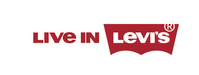 Obowiązkowy must-have na wiosnę 2016!Damska kolekcja dżinsów Levi's®Gdzieś pośród porośniętych palmami i kwiatami kaktusa wzgórz Hollywood leży Laurel Canyon. Jest w tym miejscu coś magicznego - złociste oazy pośród miejskich zabudowań i to nieodłączne wrażenie, że wszystko się może zdarzyć. Nic dziwnego, że to Laurel Canyon stanowiło inspirację dla największych artystów XX wieku - architektów, pisarzy, muzyków, 
a tej wiosny także dla projektantów marki Levi's®, prezentujących nową kolekcję dżinsów inspirowanych życiem w mieście innowacji - Los Angeles. Podkreślające sylwetkę dżinsy to podstawa każdej damskiej garderoby. Zaprezentowana 
w poprzednim sezonie, nowa damska kolekcja denim, w dalszym ciągu oferuje szeroką gamę modeli, dzięki którym każda kobieta moze poczuć się jednocześnie wygodnie i seksownie. Wiosenna oferta dżinsów obejmuje zaprojektowaną specjalnie dla pań linię Lot 700 oraz Lot 300, która dopasowuje się do każdej sylwetki, dzięki wyjątkowo elastycznym i miękkim włóknom. 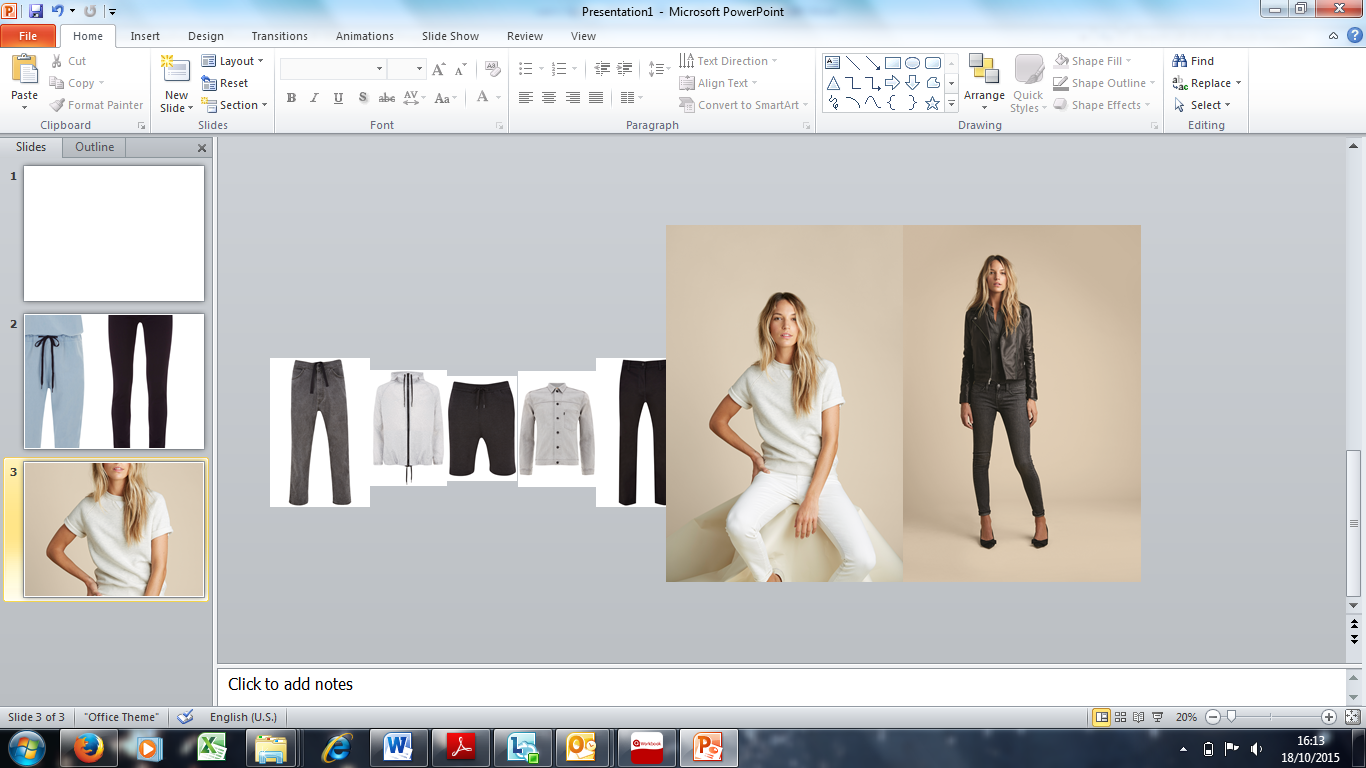 Dżinsy z super wysokim stanem i krótszymi nogawkami są idealne do każdej, miejskiej stylizacji bez względu na porę roku. Nonszalanckiego charakteru nadają im modne przetarcia oraz naszycia przywołujące na myśl modę lat 70'tych.LOT 700Nazwane na cześć pierwszej pary dżinsów Levi's® - Lot 700, gwarantują doskonałe podkreślenie  krągłości - stworzone są by wydobyć piękno kobiecej sylwetki. Uszyta z innowacyjnych, elastycznych włókien, modelujących i wyszczuplających sylwetkę, linia Lot 700 to 6 modeli spodni, różniących się od siebie fasonem. W kolekcji znaleźć można dżinsy 710 Super Skinny zapewniające ultra dokładne dopasowanie, 711 Skinny o delikatnie luźniejszym kroju, odzwierciedlenie ponadczasowego szyku - model 712 Slim, prosty, klasyczny model 714 Straight; wyszczuplający i optycznie wydłużający nogi fason 715 Bootcut oraz obcisłe dżinsy 
z podniesionym stanem 721 High Rise Skinny. O marce LEVI’S®Marka Levi’s® stanowi uosobienie klasycznego i swobodnego amerykańskiego stylu. Od czasu ich wynalezienia przez Levi Strauss & Co. w 1873 roku, dżinsy Levi’s® stały się najbardziej rozpoznawalnymi spodniami na świecie. Dziś marka Levi’s® dalej rozwija swojego niepohamowanego pionierskiego i innowacyjnego ducha, który jest niespotykany w branży odzieżowej. Nasz wybór odzieży denimowej i akcesoriów, dostępny w ponad 110 krajach, pozwala ludziom na całym świecie wyrazić ich osobisty styl. Aby uzyskać więcej informacji na temat marki Levi’s® jej produktów i salonów sprzedaży, odwiedź www.levi.com. 